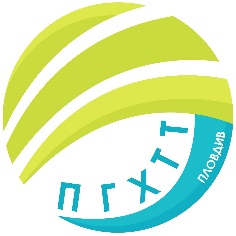 Приложение № 12 към заповед № РД-06-874/16.02.2022 г.ПРОФЕСИОНАЛНА ГИМНАЗИЯ ПО ХРАНИТЕЛНИ ТЕХНОЛОГИИ И ТЕХНИКА – ГР. ПЛОВДИВгр. Пловдив 4003, бул. „Васил Априлов” № 156, Директор: 032/95-28-38, Секретар: 032/95-50-18, e- mail: pghtt_plov@pghtt.net, http://pghtt.net/IX Г КЛАС ГРАФИК ЗА КЛАСНИ И КОНТРОЛНИ РАБОТИII СРОК НА 2021/2022 УЧЕБНА ГОДИНАинж. Людмила Ганчева,директор на ПГ по хранителни технологии и техника – гр. Пловдив     Учебен предметФевруариМартАприлМайЮни     Учебен предметдата/часдата/часдата/часдата/часдата/часБългарски език и литература19.04.2022 г.1 час31.05.2022 г.1-2 час /Кл. р./Математика01.03.2022 г.3 час16.05.2022 г.5 час /Кл. р./ЧЕ – английски език11.04.2022 г.2 час26.05.2022 г.3-4 час /Кл. р./Чужд език -  Руски език24.03.2022 г.1 час9.06.2022 г.1-2 час /Кл. р./Информационни технологии2.03.2022 г.5 часИстория и цивилизации9.03.2022 г.4 часГеография и икономика17.06.2022 г.7 часФилософия21.03.2022 г.6 часБиология и здравно образование22.02.2022 г.6 часФизика и астрономия14.03.2022 г.4 часХимия и опазване на околната среда7.03.2022 г.3 часНеорганична химия29.03.2022 г.5 часПриложна химия16.03.2022 г.6 часОрганична химия25.02.2022 г.4 час